宜蘭縣110年度第1次學務創新人員書面資料審查結果公告✽面試當天請攜帶國民身分證及學歷證書正本，以供查驗 。✽配合疫情考量，採人員分流進場，請依面試時間完成報到及進場。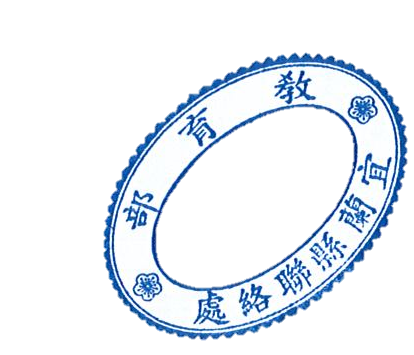 110.7.29編號姓名審查情形面試報到時間1廖○良符合10:00-10:152陳○任符合10:15-10:303劉○宏符合10:30-10:45